Stagione Sportiva 2023/2024Comunicato Ufficiale N° 249 del 24/05/2024SOMMARIOSOMMARIO	1COMUNICAZIONI DELLA F.I.G.C.	1COMUNICAZIONI DELLA L.N.D.	1COMUNICAZIONI DEL COMITATO REGIONALE	1COMUNICAZIONI DELLA F.I.G.C.COMUNICAZIONI DELLA L.N.D.C.U. n. 380 del 14.05.2024 LNDSi pubblica in allegato il CU n. 212/A della F.I.G.C. inerente la modifica del termine di ritesseramento dei calciatori in scadenza al 30 giugno 2024.C.U. n. 382 del 14.05.2024 LNDSi pubblica in allegato il CU n. 217/A della F.I.G.C. inerente la derogaCOMUNICAZIONI DEL COMITATO REGIONALEINDIRIZZO E-MAIL COMITATO REGIONALE MARCHESi comunica che l’indirizzo e-mail del Comitato Regionale Marche è variato in:cr.marche01@lnd.itAUTORIZZAZIONE EX ART. 34/3 N.O.I.F.Vista la certificazione presentata in conformità all’art. 34/3 delle N.O.I.F. si concede l’autorizzazione, prevista al compimento del 14° anno di età per le calciatrici e al 15° anno di età per i calciatori, ai/alle seguenti calciatori/trici:CAMELI MARIA ELISA	nata 22.11.2009	  940.156 ASCOLI CALCIO 1898 FC SPAATTIVITA’ DI RAPPRESENTATIVARAPPRESENTATIVA REGIONALE UNDER 19Organigramma della Rappresentativa Regionale Marchigiana che partecipa alla 5^ edizione del Memorial “Fabio Bresci” che si terrà in Toscana dal 28 maggio al 2 giugno 2024:ATLETICO CENTOBUCHI		ZAKARIA SharifAURORA TREIA		RUANI RiccardoCALCIO ATLETICO ASCOLI			TORREGIANI NicolaCHIESANUOVA A.S.D.	CIOTTILLI EdoardoCIVITANOVESE CALCIO	COSIGNANI Andrea, LIBERATI Luca, MANGIACAPRE CesarioFERMO SSD ARL				CERQUOZZI JacopoGABICCE GRADARA			BERGAMINI Tomas, MORINI EliaMATELICA CALCIO 1921 ASD		GASHI DanielMONTEGIORGIO CALCIO			MORELLI AndreaMONTICELLI CALCIO S.R.L.		NATALINI SimoneNUOVA ALTOFOGLIA			ARCANGELI FrancescoS.S. MACERATESE 1922	RAFFAELLI EdoardoTOLENTINO 1919 SSDARL		GABRIELLI Alex, ORAZI SamueleTRECASTELLI POLISPORTIVA		KONE MevaleUNIONE CALCIO PERGOLESE		LUCIANI AndreaURBANIA CALCIO	DIENE AliouneDirigente Accompagnatore	PAOLETTI LuigiSelezionatore	DE ANGELIS GianlucaPreparatore dei portieri	MERCURI RobertoMedico	MANZETTI LuigiFisioterapista		POLCI AndreaRAPPRESENTATIVA REGIONALE FEMMINILELe sottoelencate calciatrici sono convocate per svolgere una seduta di allenamento come di seguito riportato in preparazione del “Torneo Festa dello Sport” che si terrà ad Ancona l’8 giugno 2024:GIOVEDI’ 30/05/2024, ore 15:30Campo Comunale “Raimondo Vianello” di OFFAGNA (Via Moglie)Inizio allenamento ore 16:00ARZILLA	DELLA CHIARA AliceASCOLI CALCIO 1898 FC SPA	AMATUCCI Giorgia, MIGNINI Cristina, MIGNINI Serena, PIERMARINI Marzia, RAIMONDI VALLESI GiuliaC.F. MACERATESE A.S.D.	RUFFINI Alice, STOLLAVAGLI SofiaF.C. SAMBENEDETTESE	PONTINI AlessiaGIOVANE OFFAGNA S.B.A.	MERCANTI AsiaLF JESINA FEMMINILE	CAVAGNA Elena, CICCARELLI Mya, COSTADURA Roberta, ENRICONI Greta, GIGLI Aurora, LANCIONI Aurora, MONTESI Maria SofiaRECANATESE S.R.L.	BAIOCCO Nicole, BALDASSARRINI Caterina, BETTEI Isabella, BORGHIANI Ilaria, ELIA Aurora, PERUGINI LudovicaU.MANDOLESI CALCIO	FORGIA’ JenniferDirigente Accompagnatore	MANCINELLI Anna MariaSelezionatore	CENSI AntonioMedico	MONTESI MarcoLe calciatrici convocate debbono presentarsi munite degli indumenti personali di gioco e di un documento di identità in corso di validità.Si ricorda a tutte le Società che debbono rispondere alla mail che è stata loro inviata dall’indirizzo clubmarchelnd@gmail.com entro il termine previsto allegando la copia del certificato di idoneità medico-sportiva come specificato nella stessa.AUTORIZZAZIONE TORNEIIl Comitato Regionale Marche ha autorizzato l’effettuazione dei sottonotati Tornei organizzati dalle Società sportive, approvandone i regolamenti:TORNEI S.G.S.Denominazione Torneo: 	2° TORNEO “PAOLINELLI”Periodo di svolgimento:	03.06 – 22.06.2024Categoria:	Under 14 - Pulcini 2° anno, Primi calci,  Piccoli amiciCarattere 	Provinciale Organizzazione:	A.S.D. GLS DORICA AN.UR.Denominazione Torneo: 	DEBY – LA FESTA DEL CALCIO MARCHIGIANOPeriodo di svolgimento:	27.06 – 29.06.2024Categoria:	Esordienti 1° 2° anno e misti – Pulcini 1° 2° anno e misti, Primi calciCarattere 	Provinciale Organizzazione:	A.S.D. GLS DORICA AN.UR.COMUNICAZIONI DEL SETTORE GIOVANILE E SCOLASTICOCLUB AUTORIZZATI  PER RADUNI E PROVINI 2023-2024Si pubblica, allegato al presente C.U., il C.U. n. 156 del 23 maggio 2024 del Settore Giovanile e Scolastico “Aggiornamento elenco delle società autorizzate ad organizzare raduni di selezione ed a sottoporre a prova giovani calciatori”.Si pregano le Società di cui al citato C.U. di prestare attenta visione di quanto in esso descritto.Pubblicato in Ancona ed affisso all’albo del Comitato Regionale Marche il 24/05/2024.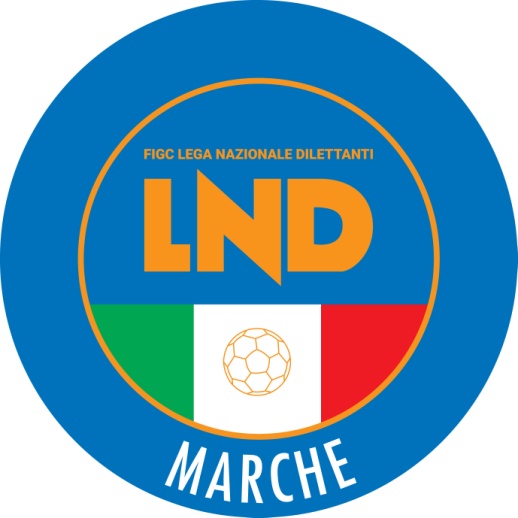 Federazione Italiana Giuoco CalcioLega Nazionale DilettantiCOMITATO REGIONALE MARCHEVia Schiavoni, snc - 60131 ANCONACENTRALINO: 071 285601 - FAX: 071 28560403sito internet: www.figcmarche.it                         e-mail: cr.marche01@lnd.itpec: marche@pec.figcmarche.it  Il Segretario(Angelo Castellana)Il Presidente(Ivo Panichi)